ПОЛОЖЕНИЕОб организации платных образовательных услуг и формирование дополнительных (внебюджетных) источников финансирования МДОБУ ЦРР д/с № 26 «Росинка» г. Арсеньев.Общее положение.Настоящее положение о платных дополнительных образовательных услугах разработано в соответствии с Постановлением Правительства Российской Федерации от 15.09.2020 г. № 1441 «Об утверждении правил оказания платных образовательных услуг», Федеральным законом Российской Федерации от 29.12.2012 г. № 273-ФЗ «Об образовании в Российской Федерации» с изменениями на 29 декабря 2022 года, с законом «О защите прав потребителей» (в редакции Федерального закона от 9 января 1996 года № 7-ФЗ) с изменениями на 5 декабря 2022 года, с решением думы Арсеньевского городского округа от 27.07.2023 г. № 44-МПА и уставом ДОУ, осуществляющей образовательную деятельность.Данное Положение регламентируют информацию о платных дополнительных образовательных услугах в МДОБУ ЦРР д/с № 26 «Росинка», порядок заключения договоров, устанавливает классификацию платных дополнительных образовательных услуг, а также определяет ответственность исполнителя и заказчика. Платные образовательные услуги предоставляются с целью расширения спектра образовательных услуг, развития интеллектуальных и творческих способностей детей, всестороннего удовлетворения образовательных потребностей граждан. Осуществляются они за счет внебюджетных средств родителей и не могут быть оказаны взамен и в рамках основной образовательной деятельности, финансируемой из бюджета. Услуги, оказываемые в рамках основных образовательных программ и государственного образовательного стандарта согласно статуса образовательного Учреждения направленные на совершенствование образовательного процесса, при наличии имеющихся условий и средств не рассматриваются как платные дополнительные услуги и привлечение для этих целей средств родителей не допускаются.Предмет деятельности.2.1  Перечень платных образовательных услуг, оказываемых МДОБУ ЦРР д/с № 26 «Росинка» г. Арсеньева превышающих рамки соответствующих образовательных программ и государственного образовательного стандарта представлен в учебном плане платных образовательных услуг.3. Организации платных услуг.3.1 Для организации платных образовательных услуг образовательному учреждению необходимо:3.1.1 Изучить спрос на образовательные услуги и определить предлагаемый контингент воспитанников;3.1.2 Создать условия для предоставления платных услуг с учетом требований по охране и безопасности здоровья воспитанников;3.1.3 Заключить договор с заказчиком на оказания платных услуг с учетом запросов детей и родителей, соответствующей учебно-материальной базы и наличия специалистов;3.1.4 На основании заключенных договоров издать распоряжение об организации работы учреждения по оказанию платных образовательных услуг, где указать ставки педагогов и работников, занятых оказанием платных образовательных услуг, программы и планы;3.1.5 Заключить трудовые соглашения со специалистами (или договор подряда с временным трудовым коллективом) на оказания платных образовательных услуг;3.1.6 Занятия проводятся согласно учебного плана, утвержденного заведующим МДОБУ ЦРР д/с № 26 «Росинка»;3.1.7 Педагоги платных образовательных услуг проводят показательные мероприятия, открытые занятия, организуют выставки для родителей.4. Расчет стоимости и порядок оплаты.4.1 размер платы за оказание платных образовательных услуг устанавливается в пределах утвержденного прейскуранта.4.1.1 Перерасчет оплаты за платную образовательную услугу производится только при отсутствии ребенка по уважительной причине, с предоставлением соответствующего документа, подтверждающего уважительную причину отсутствия. При отсутствии ребенка менее двух недель перерасчет не производится.4.1.2 Право бесплатного посещения занятий по одному из направлений по дополнительным платным образовательным программам (одна дополнительная платная образовательная программа),  в МДОБУ ЦРР д/с № 26 «Росинка» имеют воспитанники, члены семей которых являются или являлись участниками СВО и погибшие в ходе СВО (под участниками СВО подразумеваются - военнослужащие, добровольцы, а также лица, призванные на военную службу по мобилизации). Основанием для предоставления вышеперечисленных мер поддержки является:- документ, подтверждающий родственные отношения воспитанника с участником СВО (свидетельство о рождении обучающегося, паспорт родителя (усыновителя, опекуна, попечителя), свидетельство о браке для подтверждения родства пасынка (падчерицы), документы, подтверждающие опекунство (усыновление, попечительство); - справки из воинской части, военкомата подтверждающее участие члена семьи в СВО.5. Финансово-хозяйственная деятельность.5.1 Расходование средств, полученных от оплаты услуг, осуществляется в соответствии с планом финансово-хозяйственной деятельности.5.2 МДОБУ ЦРР д/с № 26 «Росинка» обладает самостоятельностью в осуществлении своей деятельности и распоряжении доходами, полученными от платных образовательных услуг.5.3 В МДОБУ осуществляется контроль за рациональным использованием доходов полученных  в результате оказания платных образовательных услуг.СОГЛАСОВАНО:Представитель трудового Коллектива МДОБУ ЦРР д/с № 26 «Росинка»_________О.В. Савчукот «30» августа 2023 г.УТВЕРЖДЕНА: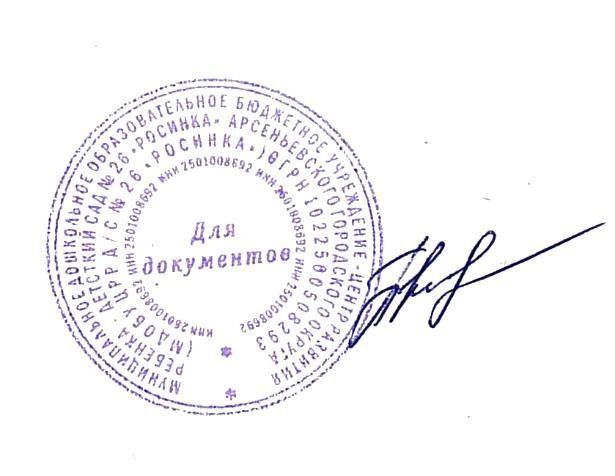 Заведующей МДОБУ ЦРР д/с № 26 «Росинка»_____________Т.С. Пиковая Т.С.«30» августа 2023 г.